Уважаемые коллеги!ГАУ ДПО «Институт усовершенствования врачей» Минздрава Чувашии информирует, что 6 апреля 2022 в рамках совместного заседания Чувашского регионального отделения Общероссийской общественной организации «Ассоциация врачей общей практики (семейных врачей)» и научного медицинского общества наркологов Чувашской Республики состоится межрегиональная научно-практическая конференция «Проблемы междисциплинарного взаимодействия и наркологического консультирования в практике врача первичного звена здравоохранения».К участию в конференции приглашаются врачи следующих специальностей: психиатрия-наркология, общая врачебная практика (семейная медицина), терапия, организация здравоохранения и общественное здоровье, гастроэнтерология, кардиология, клиническая фармакология.Руководитель программного комитета – к.м.н., доцент кафедры терапии и семейной медицины ГАУ ДПО «Институт усовершенствования врачей» Минздрава Чувашии, доцент кафедры факультетской и госпитальной терапии ФГБОУ ВО «Чувашский государственный университет им. И.Н. Ульянова» Бусалаева Елена Исааковна.Формат конференции: гибридный (очное и онлайн-участие).Ссылка на регистрацию на платформе Mirapolis: https://giduv.com/news/4197 или https://b86246.vr.mirapolis.ru/mira/s/b5hsT0Дата проведения: 6 апреля 2022.Место проведения: конференц-зал ГАУ ДПО «Институт усовершенствования врачей» Минздрава Чувашии, г. Чебоксары, ул. М. Сеспеля, 27, 3 этаж.Регистрации при очном участии: 12:30-13:00, время проведения: 13:00-16:50.Регистрационный взнос - отсутствует.Программа конференции передана на экспертизу координационному совету НМО, планируемое количество кредитов - 6.Приложения:	1. Информация о докладчиках и конференции на 4 л. в 1 экз.			2. Программа конференции на 2 л. в 1 экз.Ректор                                                                                                                                              Р.С. МатвеевПриложение 1 к письму № _______ от «____» __________ 20___ г.ИНФОРМАЦИЯ О КОНФЕРЕНЦИИВ связи с распространением в настоящее время алкоголь-зависимой патологии своевременное выявление и грамотное наркологическое консультирование в первичном звене здравоохранения приобретает важное значение.Цель конференции - внедрить в повседневную практику врачей первичного звена здравоохранения современные подходы к своевременному выявлению и лечению алкоголь-ассоциированной патологии внутренних органов, отработать алгоритмы проведения наркологического консультирования и вопросы междисциплинарного взаимодействия для повышения эффективности лечебно-диагностических и профилактических мероприятий у пациентов с алкоголь-зависимой патологией.По итогам участия в образовательном мероприятии врачи смогут правильно проводить наркологическое консультирование, выявлять  маркеры потребления алкоголя в общей врачебной сети, составлять алгоритмы диагностики и ведения пациентов с алкоголь-ассоциированной патологией внутренних органов, смогут корректно интерпретировать полученные результаты лабораторного и инструментального обследования, использовать их для выбора оптимальной тактики ведения пациентов и оценки результатов лечения. Внедрение полученных знаний будет способствовать ранней диагностике, правильной маршрутизации и своевременному назначению адекватной терапии, что сохранит трудоспособность населения.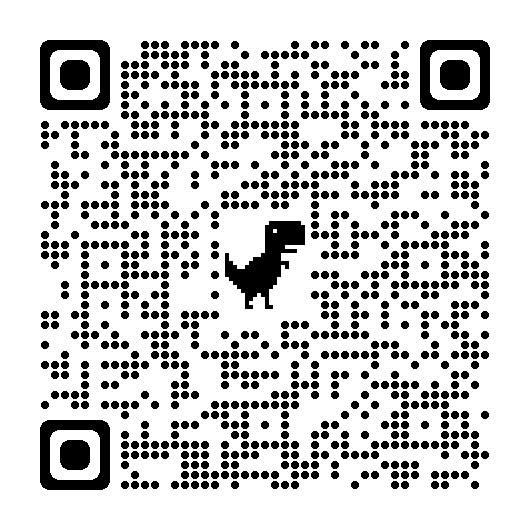 Программа конференции передана на экспертизу координационному совету по развитию непрерывного медицинского и фармацевтического образования, планируемое количество кредитов - 6.Ссылки на регистрацию https://b86246.vr.mirapolis.ru/mira/s/b5hsT0 или https://cutt.ly/cDTI6hVТРЕБОВАНИЯ ДЛЯ ПОЛУЧЕНИЯ СВИДЕТЕЛЬСТВА С КОДОМ ONLINE-УЧАСТНИКАМ! Для получения свидетельства с кодом необходимо зарегистрироваться и просматривать конференцию в режиме онлайн не менее 80% времени от длительности конференции (минимум 4 ч.) и принять участие как минимум в 4 из 6 опросах. Опросы будут всплывать на протяжении всей конференции в случайное время в промежутках между докладами, длительность каждого опроса - не менее минуты. Участникам, не выполнившим данные требования, выдаются свидетельства без кода! Зарегистрированным, но не принявшим участие в конференции, а так же присутствующим в режиме онлайн менее 60 минут участникам конференции не выдается свидетельство! Анализ посещения конференции проходит по автоматизированному отчету вебинарной платформы.ВНИМАНИЕ! Высылается электронная версия свидетельства на электронную почту указанную при регистрации в течение 7 дней после завершения, все данные для заполнения свидетельства берутся из форм регистрации. Ввод кода на портале НМО производится участником самостоятельно.Количество мест ограничено.Контакты программного комитета: тел.: 70-92-42 доб. 236# или 44-09-21, эл. почта: terapia@giduv.comТехническая поддержка: тел.: 70-92-42 доб. 214#, эл. почта: ito@giduv.comДОКЛАДЧИКИ КОНФЕРЕНЦИИПриложение 2 к письму № _______ от «____» __________ 20___ г.ПРОГРАММАМежрегиональной научно-практической конференции«Проблемы междисциплинарного взаимодействия и наркологического консультирования в практике врача первичного звена здравоохранения»6 апреля 2022ГАУ ДПО «Институт усовершенствования врачей» Минздрава Чувашииг. Чебоксары, ул. М Сеспеля, д.27Мероприятие проводится в гибридном форматеСсылка для регистрации https://b86246.vr.mirapolis.ru/mira/s/b5hsT0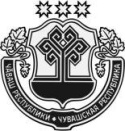 Министерство здравоохранения Чувашской РеспубликиГосударственное автономное учреждениеЧувашской Республики дополнительного профессионального образования«Институт усовершенствования врачей»(ГАУ ДПО «Институт усовершенствования врачей» Минздрава Чувашии)Ч=ваш РеспубликинСывл=х  сыхлав  министерстви«Врачсен ăсталăхне \стерекен институт»хушма професси вĕренĕвĕн хăй тытăмлă патшалăх учрежденийĕул. Михаила Сеспеля, д. 27, г. Чебоксары,Чувашская Республика, 428018тел./факс (8352) 62-66-37, e-mail: giduv@giduv.com, https://giduv.com ОКПО 49238204; ОГРН 1022101137101;ИНН/КПП 2128032088/213001001   ________________ №_________На №                      отРуководителям медицинских организаций, находящихся в ведении Минздрава Чувашии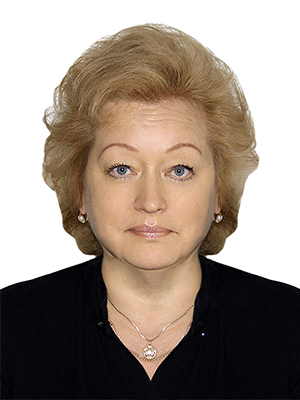 Булыгина Ирина ЕвгеньевнаКандидат медицинских наук, доцент кафедры психиатрии и медицинской психологии ФГБОУ ВО «Чувашский государственный университет им. И.Н. Ульянова», главный эксперт-нарколог Министерства здравоохранения Чувашской Республики, врач-психиатр-нарколог диспансерно-поликлиническое отделение №1 БУ «Республиканский наркологический диспансер» Минздрава Чувашии, врач-психотерапевт, врач-психиатр, заслуженный врач Чувашской Республики.Участник разработки территориальных и региональных программ, направленных на совершенствование психиатрической и наркологической помощи. Является заместителем главного редактора научно-практического журнала «Вестник психиатрии и психологии Чувашии» и журнала «Здравоохранение Чувашии».Автор более 150 научных работ в области профилактики, диагностики психической и наркологической и психической патологии, опубликованных в различных научных журналах, в т.ч. с международным участием.Неоднократно награждалась Почетными грамотами Министерства здравоохранения и социального развития Чувашии, грамотами Чувашского госуниверситета им. И.Н. Ульянова, Министерства здравоохранения и социального развития Чувашии. Награждена ведомственной наградой Федеральной службы по контролю за незаконным оборотом наркотиков России «Наркомат» III и II степени, Почетной грамотой Министерства здравоохранения и социального развития РФ, Почетной грамотой УФСКН России.Председатель Общественно-наблюдательной комиссии Чувашской Республики. Заместитель председателя Общественной палаты Чувашской Республики разных созывов.Тетенева Елена ЮрьевнаКандидат медицинских наук, ведущий научный сотрудник ГБУЗ «Московский научно-практический центр наркологии» департамента здравоохранения города Москвы, член учёного совета, секретарь проблемной комиссии, соавтор клинических рекомендаций «Психические и поведенческие расстройства».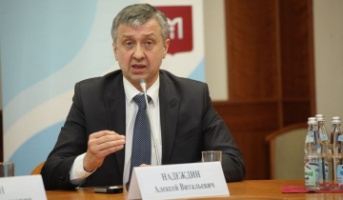 Надеждин Алексей ВалентиновичКандидат медицинских наук, ведущий научный сотрудник ГБУЗ «Московский научно-практический центр наркологии» департамента здравоохранения города Москвы, член учёного совета, секретарь проблемной комиссии.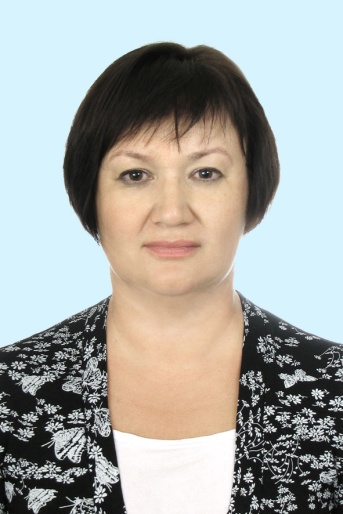 Бусалаева Елена ИсааковнаКандидат медицинских наук, доцент кафедры терапии и семейной медицины ГАУ ДПО «Институт усовершенствования врачей» Минздрава Чувашии, доцент кафедры факультетской и госпитальной терапии ФГБОУ ВО «Чувашский государственный университет им. И.Н. Ульянова», руководитель программного комитета.Автор более 190 учебных пособий, статей в научных журналах, монографий.Действительный член Российского научного медицинского общества терапевтов (РНМОТ).Профессор Российской Академии Естествознания (РАЕ).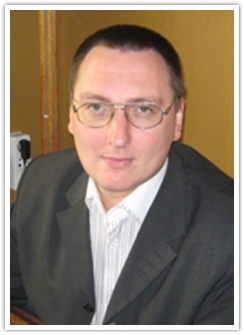 Белькин Юрий АлексеевичКандидат медицинских наук, доцент кафедры терапии и кардиологии ФДПО ФГБОУ «Приволжский исследовательский медицинский университет».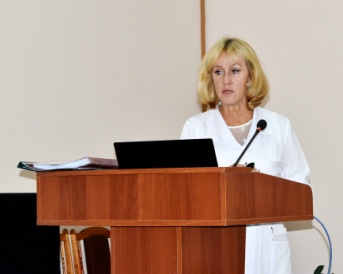 Опалинская Ирина ВладимировнаКандидат медицинских наук, доцент кафедры факультетской и госпитальной терапии ФГБОУ ВО «Чувашский государственный университет имени И.Н. Ульянова», врач-кардиолог БУ «Республиканская клиническая больница» Минздрава Чувашии.Награждена почетными грамотами Министерства образования и науки Российской Федерации, Министерства здравоохранения и социального развития Чувашской Республики, Чувашского государственного университета им. И.Н. Ульянова.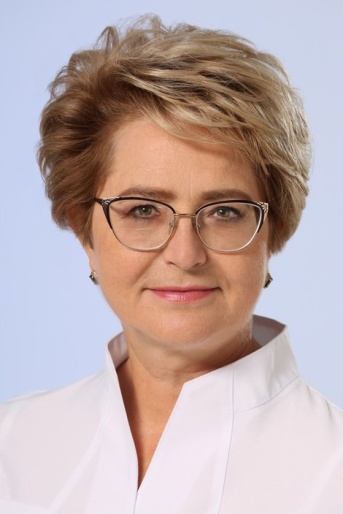 Калинина Елена ВалерьевнаКандидат медицинских наук, главный врач БУ «Республиканский наркологический диспансер», врач-организатор здравоохранения, врач-психотерапевт, судебно-психиатрический эксперт, врач-психиатр-нарколог, врач-психиатр, главный внештатный специалист-психиатр и главный внештатный специалист-эксперт психотерапевт Минздрава Чувашии.Заслуженный врач Чувашской Республики.Награждена почетными грамотами Министерства здравоохранения и социального развития Чувашской Республики, Министерства здравоохранения Российской Федерации, член ОО «Медицинская Ассоциация ЧР», член экспертного совета по психотерапии, психиатрии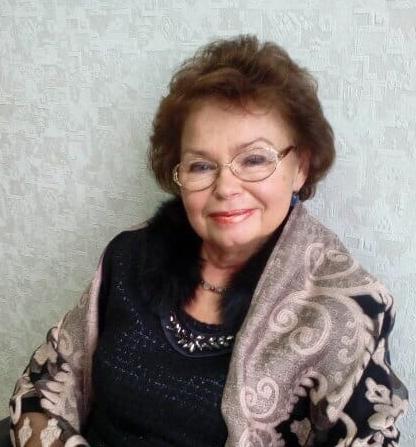 Артемьева Елена ГеннадьевнаДоктор медицинских наук, профессор, заведующий кафедрой терапии и семейной медицины ГАУ ДПО «Институт усовершенствования врачей» Минздрава Чувашии.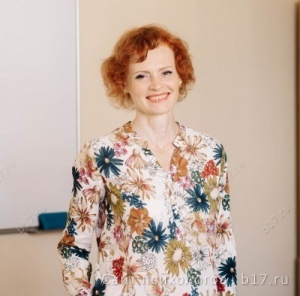 Чуксина Марина АлександровнаКлинический психолог.ВремяМероприятие12:30-13:00Регистрация участников 13:00-13:30Приветственное слово:Представителей Минздрава ЧувашииГлавных специалистов Минздрава ЧувашииРектора ГАУ ДПО «Институт усовершенствования врачей» Минздрава Чувашии13:30-13:55Доклад «Наркологического консультирования в практике врача первичного звена здравоохранения»В докладе будут разобраны принципы наркологического консультирования в работе врача первого контакта, даны практические рекомендации по его проведению. Булыгина Ирина Евгеньевна - главный внештатный специалист психиатр-нарколог Министерства здравоохранения Чувашской Республики, к.м.н., доцент кафедры психиатрии, медицинской психологии и неврологии ФГБОУ ВО «Чувашский государственный университет им. И.Н. Ульянова, г. ЧебоксарыДискуссия. Ответы на вопросы.13:55-14:20Доклад «Метаболически-ассоциированные болезни печени. Современные подходы к лечению и профилактике» Как расценивать поражение печени у пациента, имеющего проявления метаболического синдрома и не отрицающего факт злоупотребления алкоголем? Каковы возможности терапии? На этот и ряд других практических вопросов будут даны ответы в докладе.Бусалаева Елена Исааковна – к.м.н., доцент кафедры терапии и семейной медицины ГАУ ДПО «Институт усовершенствования врачей» Минздрава Чувашии, доцент кафедры факультетской и госпитальной терапии ФГБОУ ВО «Чувашский государственный университет им. И.Н. Ульянова», г. ЧебоксарыДискуссия. Вопросы и ответы14:20-14:45Доклад «Маркеры потребления алкоголя у пациентов врача общей практики»Будут освещены маркеры потребления алкоголя и методы их определения у пациентов врача общей практики.Тетенова Елена Юрьевна – к.м.н., ведущий научный сотрудник ГБУЗ «Московский научно-практический центр наркологии Департамента здравоохранения города Москвы», г. МоскваДискуссия. Ответы на вопросы.14:45-15:10Доклад «Предикторы ложноотрицательного результата AUDIT среди пациентов многопрофильного стационара, госпитализированных по неотложным показаниям» Разбираются возможности теста AUDIT, интерпретация полученных ответов, предикторы ложноотрицательного результата у пациентов, госпитализированных по неотложным показаниям и проблемы их дальнейшего ведения Надеждин Алексей Валентинович – к.м.н., ведущий научный сотрудник ГБУЗ «Московский научно-практический центр наркологии Департамента здравоохранения города Москвы», г. МоскваДискуссия. Ответы на вопросы.15:10-15:30Доклад «Алкоголь-ассоциированные поражения внутренних органов: возможности лечения и профилактики - взгляд кардиолога» В докладе будут представлены аспекты алкоголь-ассоциированной патологии внутренних органов, в частности органов кровообращения, современные возможности диагностики и лечения.Опалинская Ирина Владимировна - к.м.н., доцент кафедры факультетской и госпитальной терапии ФГБОУ ВО «Чувашский государственный университет имени И.Н. Ульянова», г. ЧебоксарыДискуссия. Вопросы и ответы15:30-15:55Доклад «Неиспользованные возможности в лечении алкогольной болезни печени»Белькин Юрий Алексеевич - к.м.н., доцент кафедры терапии ФДПО ФГБОУ «Приволжский исследовательский медицинский университет», г. Н. Новгород.Дискуссия. Вопросы и ответы15:55-16:20Доклад «Когнитивный дефицит и депрессия: фокус на комплексные терапевтические стратегии»Калинина Елена Валерьевна - к.м.н., главный врач БУ «Республиканский наркологический диспансер», главный внештатный специалист-психиатр Минздрава Чувашии, г. ЧебоксарыДискуссия. Вопросы и ответы16:20-16:35Доклад «Я и мои эмоции. Кто сильнее. Справляемся с тревогой»Что делать, если собственные эмоции становятся препятствием для спокойной и здоровой жизни? Инструменты для коррекции страха и тревоги. Артемьева Елена Геннадьевна – д.м.н., профессор, заведующий кафедрой терапии и семейной медицины ГАУ ДПО «Институт усовершенствования врачей» Минздрава Чувашии, г. ЧебоксарыЧуксина Марина Александровна – клинический психолог, г. ЧебоксарыДискуссия. Вопросы и ответы16:35-16:50Подведение итогов. Закрытие конференции